¿Se definió la pregunta claramente? Si¿Se especificó la condición que se estudia?Si, fumadores que desarrollaron enfermedad pulmonar ¿Se especificó la edad de la población y escenario en el cual se realiza? Si, la edad de 21 a 39 anos ¿Se especificó la estrategia utilizada en la búsqueda de los artículos? Si mencionan los criterios de inclusión y de exclusión ¿Se definieron a priori los criterios de elegibilidad de los artículos? si¿Fueron apropiados los criterios utilizados para seleccionar los artículos de inclusión?Si ya que excluyeron todo aquello que estudiaba otras entidades clínicas de enfermedad de parkinson temprana que no fuera la relacionada a consumo de tabaco. ¿Se evaluó la validez de los artículos definidos? Sí, que fuera mayor a 95% de índice de confianza y en aquellos artículos que no la tenían calculada se calculó.¿Fueron los estudios hechos al azar? No, cada uno debía tener los criterios de inclusión mencionados para poder hacerlo valido ¿Se identificaron los sesgos de los artículos incluidos? No menciona el artículo¿Son los métodos lo bastante explícitos para asegurar  reproductibilidad?Considero que no ya que ninguno de las revisiones establece una razón concreta del por qué se asocia la EPT con el tabaquismo.¿Cuál fue el periodo de publicación evaluado?De 1995 al 2003¿Se incorporaron meta análisis de diferentes lenguajes o solo en inglés? No especifica el articulo¿Fue el tamaño de la población suficiente?No especifica el articulo¿Fue el tiempo de seguimiento suficiente para otorgar una conclusión validaConsidero que si ya que si se establece la relación de la EPT con el tabaquismo, mas no causas específicas.¿Fueron los tratamientos o exposiciones similares?Si, exposición al humo de tabaco¿Se tiene información completa de los métodos utilizados en cada estudio? No, no se mencionan los métodos utilizados en cada estudio¿Se tiene información de estudios no publicados? No especifica el articulo¿Se realizó una extracción cuidadosa  de los datos? Si, Se extrajo o calculó el riesgo estimado, con su IC 95%.¿Fueron entrenadas las personas encargadas de extraer los datos? No lo menciona el articulo¿Fueron los encargados de la extracción cegados a las fuentes y a los autores? No es mencionado en el articulo¿Fueron los resultados de los estudios de utilidad clínica? Considero que si por que ahora se conoce que el consumo de tabaco tiene relación con la EPT, puede usarse para establecer factores de riesgo y establecer diagnosticos y tratamientos médicos.¿Pueden los resultados del estudio ser aplicados clínicamente en el manejo de los pacientes? Si, más que nada como prevención.¿Cuáles son los beneficios, danos y costos? Los beneficios es la demostración de que el tabaquismo es un factor importante para EP temprana, los daños y los costos no se mencionan, y que fue hecho con otros estudios.¿Se realizó una prueba de homogeneidad?Si y se obtuvo un valor de p=0.52¿Se utilizó el análisis de efectos al azar, específicamente si la prueba de homogeneidad fue positiva? si¿Se proporcionaron los intervalos de confianza del estimado global? Estimación global de los efectos aleatorios fue de 0.55 y con un IC 95% del 0.37-0.81¿Se determinaron los factores que mas influenciaron el resultado?No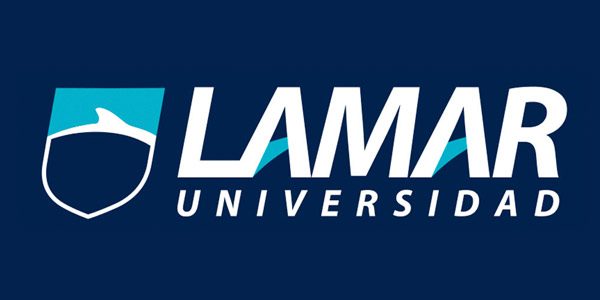 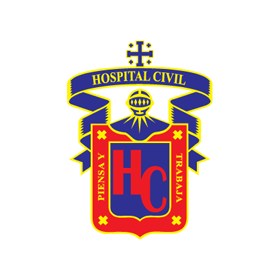 